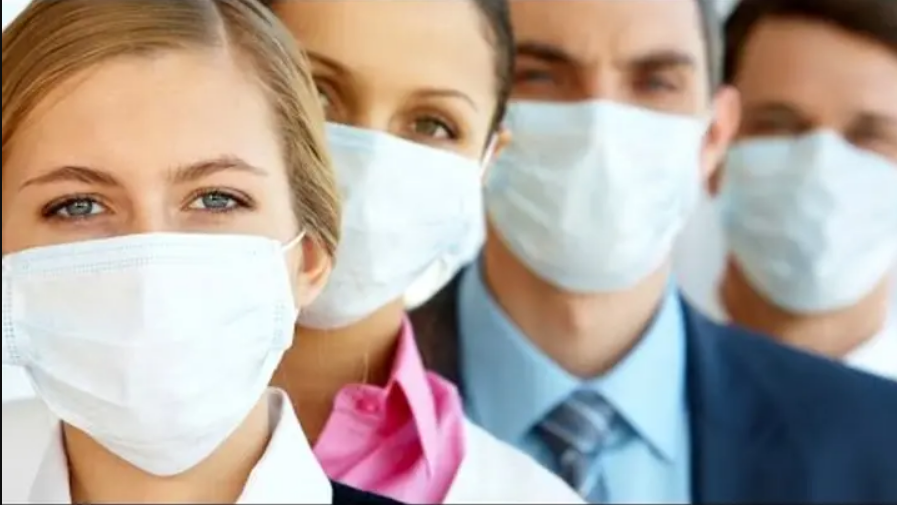 В целях повышения эффективности принимаемых мер по предотвращению распространения новой коронавирусной инфекции (COVID-19) на территории Ростовской области принято постановление Правительства Ростовской области  от 08.05.2020 № 430 «О внесении изменений в постановление Правительства Ростовской области от 05.04.2020 № 272».В соответствии с указанным постановлением ГРАЖДАНЕ ОБЯЗАНЫ НОСИТЬ ЛИЦЕВЫЕ МАСКИ либо респираторы с соблюдением требований, предусмотренных приложением к настоящему постановлению при проезде во всех видах транспорта общего пользования, на станциях и остановках всех видов транспорта общего пользования.При посещении: аптек, объектов розничной торговли, зданий, сооружений, строений, в помещениях которых функционируют организации;государственных органов, органов местного самоуправления, подведомственных им учреждений и предприятий;зданий (строений, сооружений) автомобильных и железнодорожных вокзалов, аэропортов;
иных общественных мест. Под общественным местом понимаются территория, пространство, помещение, постоянно или в какой-либо период времени свободное для доступа и использования неопределенным кругом лиц (в том числе улицы, рынки, стадионы, скверы, парки, детские площадки, пляжи, зоны рекреационного назначения в границах городских территорий, зоны любых территорий, используемые и предназначенные для отдыха, туризма, занятий физкультурой и спортом.РАБОТАДАТЕЛИ, ОСУЩЕСТВЛЯЮЩИЕ ДЕЯТЕЛЬНОСТЬ НА ТЕРРИТОРИИ МУНИЦИПАЛЬНЫХ ОБРАЗОВАНИЯ ОБЯЗАНЫ:обеспечить информирование работников о необходимости ношения масок либо респираторов (в том числе путем размещения объявления при входе в здания, общественный транспорт посредством односторонней громкоговорящей связи, а также с использование «бегущей строки»); не допускать работников в занимаемые здания, сооружения, служебные транспортные средства без лицевых масок либо респираторов; обеспечить работников лицевыми масками либо респираторами, в том числе путем их выдачи при входе в занимаемые здания, посадке в служебные транспортные средства, и контролировать их использование.